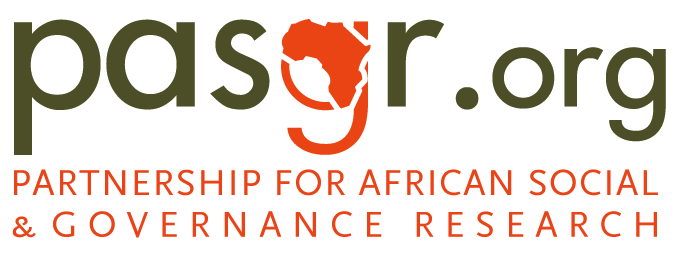         Master of Research and Public Policy (MRPP)           Scholarship Application Form 2017/18 STATEMENT OF ACCURACYI hereby affirm that (please click in the box to tick all that apply):
 I have read and understood the instructions. All the information provided by me to PASGR is accurate to the best of myknowledge.   I have provided all the supporting documents required.Signature of scholarship applicant:                       (for signature, please enter your initials) 		Date:                                                                 To be filled out by applicantPlease type or select your answers in the fields provided below: To be filled out by applicantPlease type or select your answers in the fields provided below: To be filled out by applicantPlease type or select your answers in the fields provided below: To be filled out by applicantPlease type or select your answers in the fields provided below: To be filled out by applicantPlease type or select your answers in the fields provided below: To be filled out by applicantPlease type or select your answers in the fields provided below: To be filled out by applicantPlease type or select your answers in the fields provided below: To be filled out by applicantPlease type or select your answers in the fields provided below: To be filled out by applicantPlease type or select your answers in the fields provided below: 1Family Name: Family Name: Family Name: Family Name: First Name: First Name: First Name: First Name: 2Mailing Address: Postal address:                            City:                                          Country:            Mailing Address: Postal address:                            City:                                          Country:            Mailing Address: Postal address:                            City:                                          Country:            Mailing Address: Postal address:                            City:                                          Country:            Mailing Address: Postal address:                            City:                                          Country:            Mailing Address: Postal address:                            City:                                          Country:            Mailing Address: Postal address:                            City:                                          Country:            Mailing Address: Postal address:                            City:                                          Country:            3Daytime Telephone Number:  Email address: Gender:                       Daytime Telephone Number:  Email address: Gender:                       Daytime Telephone Number:  Email address: Gender:                       Daytime Telephone Number:  Email address: Gender:                       Daytime Telephone Number:  Email address: Gender:                       Daytime Telephone Number:  Email address: Gender:                       Daytime Telephone Number:  Email address: Gender:                       Daytime Telephone Number:  Email address: Gender:                       4Educational Data:Educational Data:Educational Data:Educational Data:Educational Data:Educational Data:Educational Data:Currently studying at (answer only if applicable):  Currently working at (answer only if applicable):               Currently studying at (answer only if applicable):  Currently working at (answer only if applicable):               Currently studying at (answer only if applicable):  Currently working at (answer only if applicable):               Currently studying at (answer only if applicable):  Currently working at (answer only if applicable):               Currently studying at (answer only if applicable):  Currently working at (answer only if applicable):               Currently studying at (answer only if applicable):  Currently working at (answer only if applicable):               Currently studying at (answer only if applicable):  Currently working at (answer only if applicable):               Currently studying at (answer only if applicable):  Currently working at (answer only if applicable):               5How were your previous studies funded? Bachelors Masters How were your previous studies funded? Bachelors Masters How were your previous studies funded? Bachelors Masters How were your previous studies funded? Bachelors Masters How were your previous studies funded? Bachelors Masters How were your previous studies funded? Bachelors Masters How were your previous studies funded? Bachelors Masters How were your previous studies funded? Bachelors Masters 6Degrees held or pendingDegrees held or pendingDegrees held or pendingDegrees held or pendingDegrees held or pendingDegrees held or pendingDegrees held or pendingDegrees held or pendingUniversity, countryUniversity, countryUniversity, countryYearBeganYear Ended    Year Ended    Year GraduatedName of degreeName of degreeAABBCC7Information on Postgraduate Programme for which this application is madeProgramme start date   Month/year Programme ends           Month/year  8Name, email address and telephone number of an academic referee